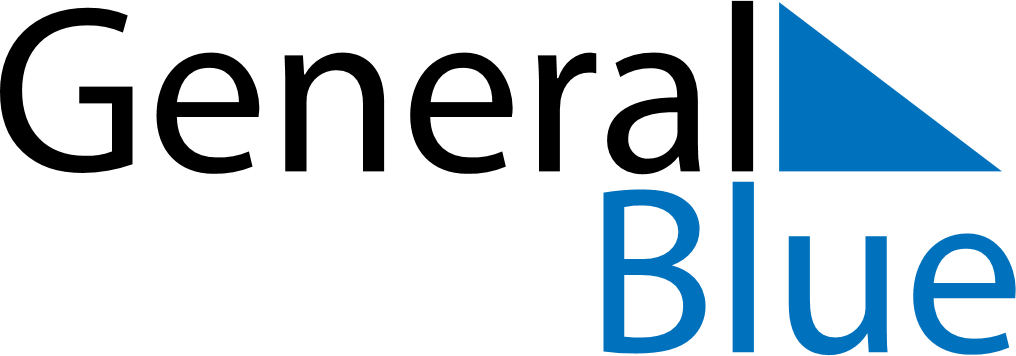 May 2021May 2021May 2021EthiopiaEthiopiaSUNMONTUEWEDTHUFRISAT12345678Easter Sunday9101112131415End of Ramadan (Eid al-Fitr)1617181920212223242526272829Derg Downfall Day3031